Информация по скидкам и акциям по телефонам:+7 912 8917953 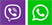 +7 908 7022867 +7 (351) 7230058+7 (351) 2487831